INTERCLUBTREFFEN   2015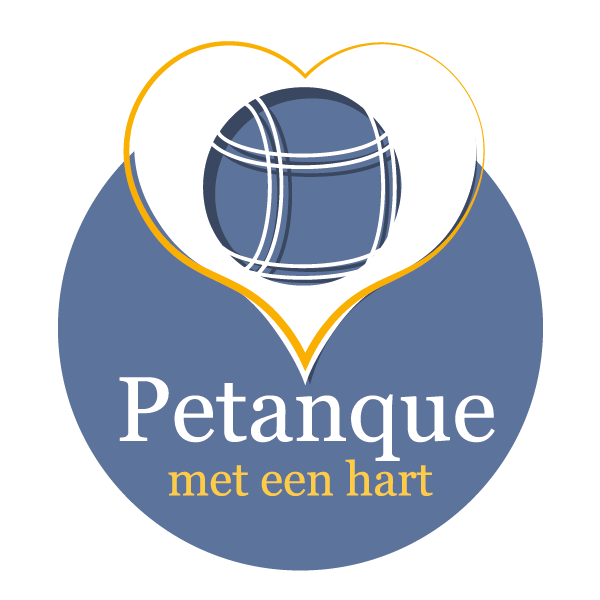                   PFV-LIMBURG Vrijdag 18 DECEMBER 2015    om  19h00 te P.C. Interlommel	-Vriendschappelijke ontmoeting tussen de clubbesturen van PFV-Limburg-21 clubbesturen en PFV-Limburg nemen deel met hun voorzitter+ secretaris en penningmeester (je mag een vervanger gebruiken als bovenstaande personen niet kunnen)	-Tornooi over 3 rondes	-iedere deelnemer krijgt een attentie van PFV	-Elke cLub moet zijn aanwezigheid bevestigen bij secretaris PFV-Limburg	Supporters van harte welkom op het I.C.T. 